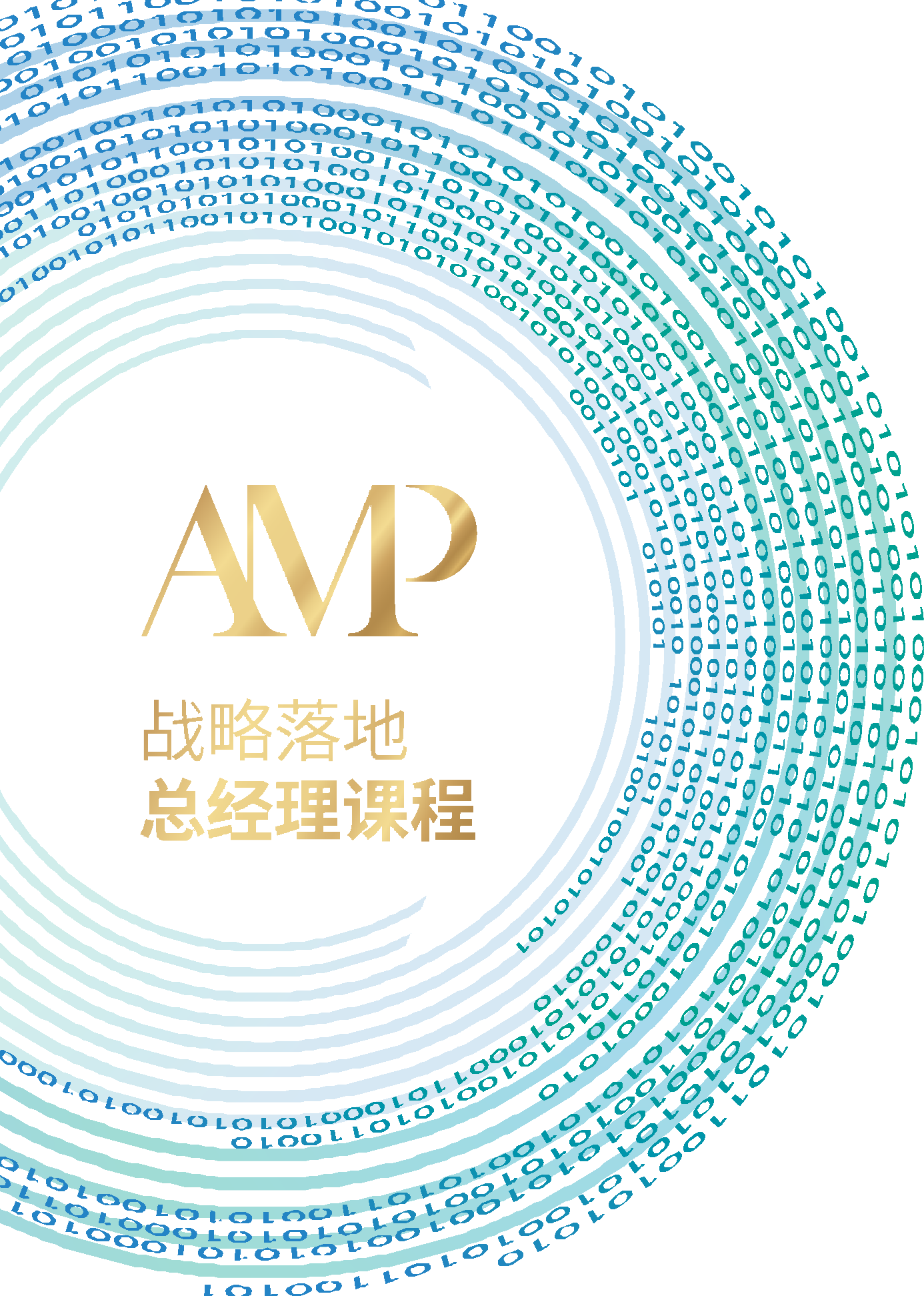 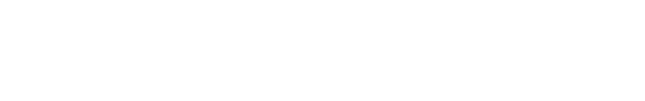 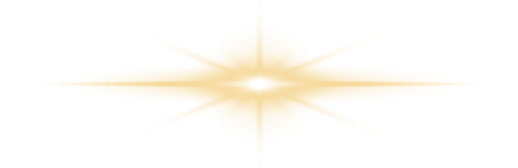 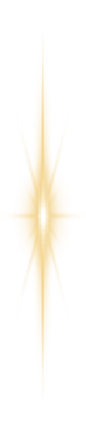 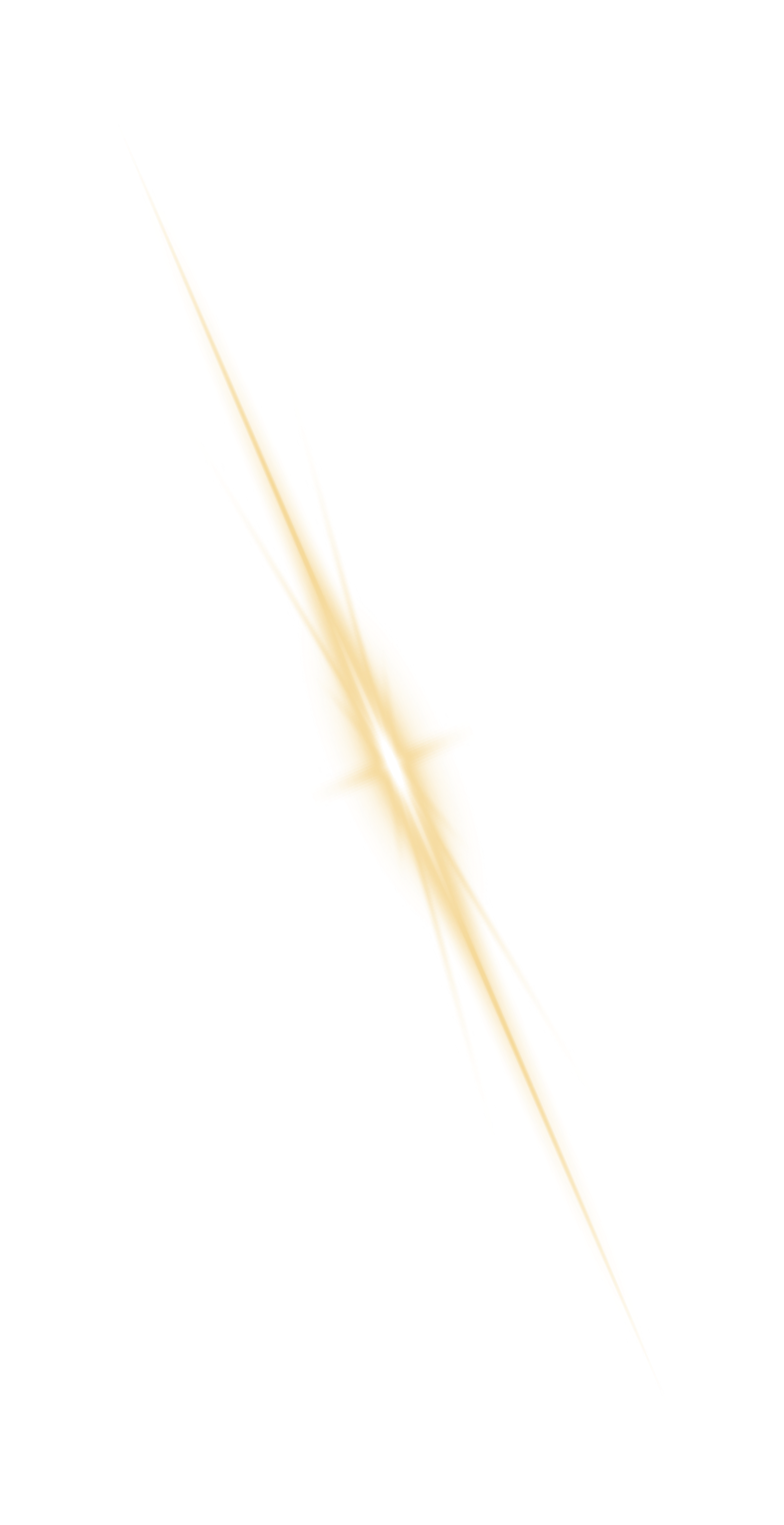 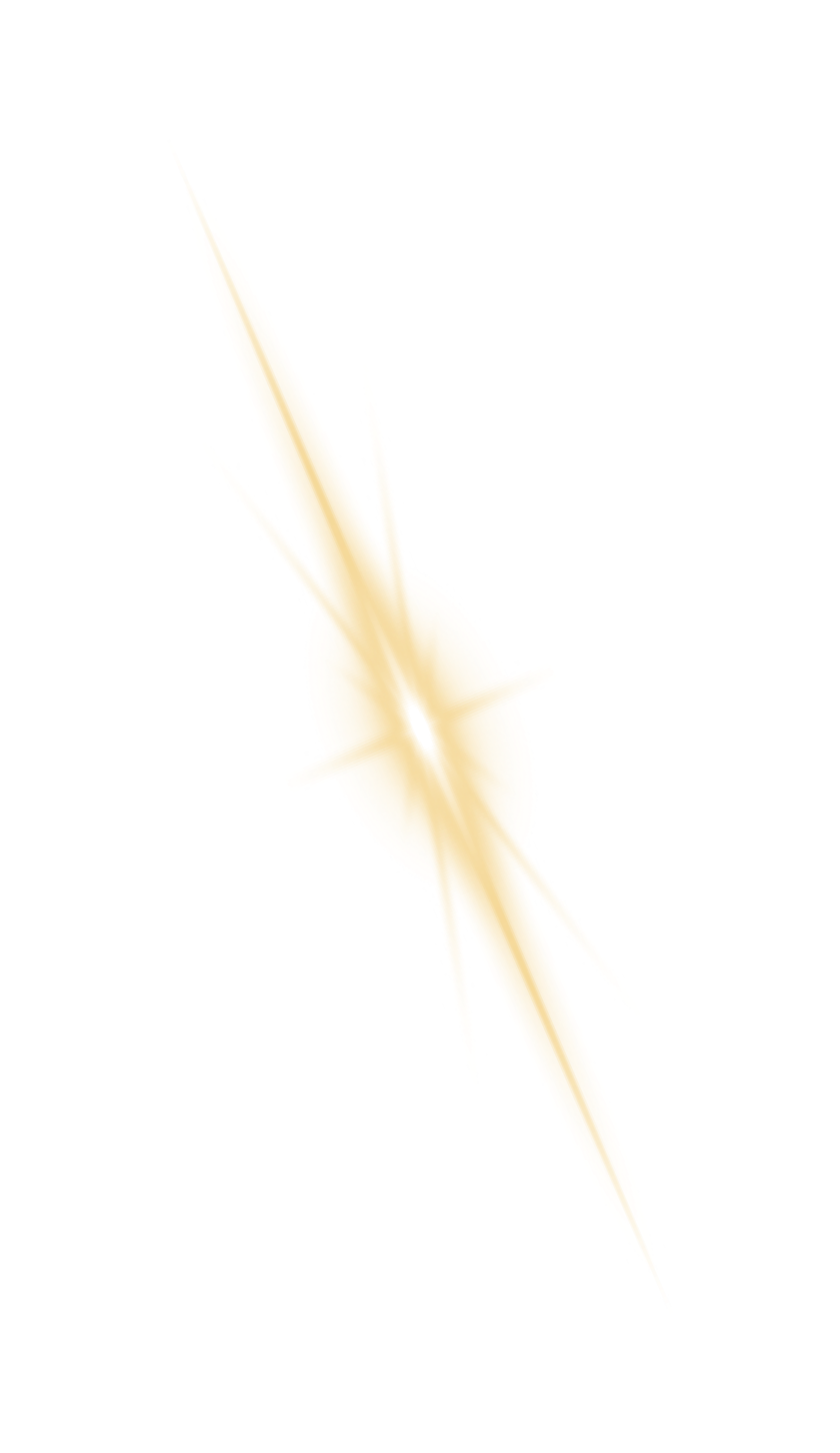 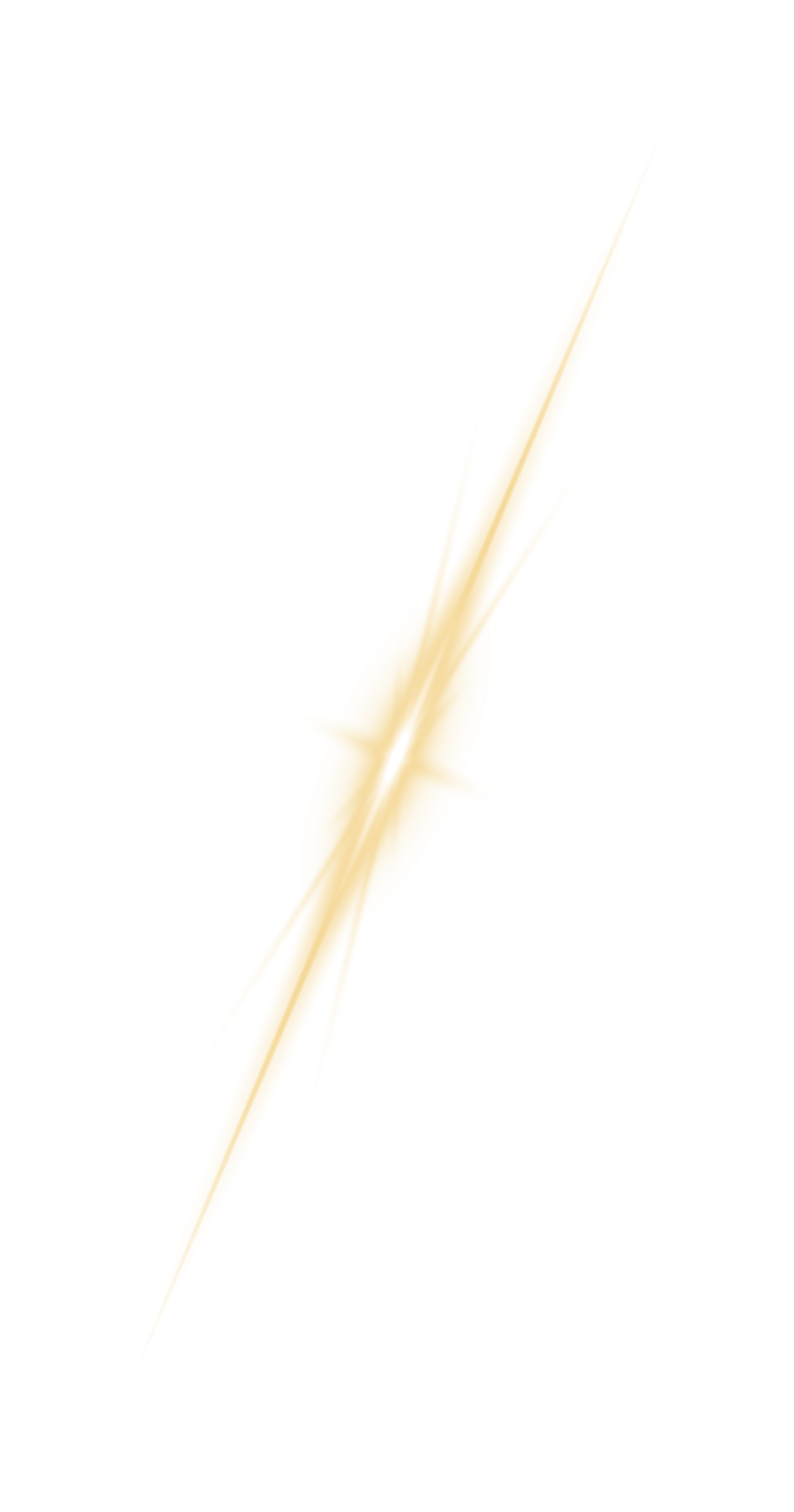 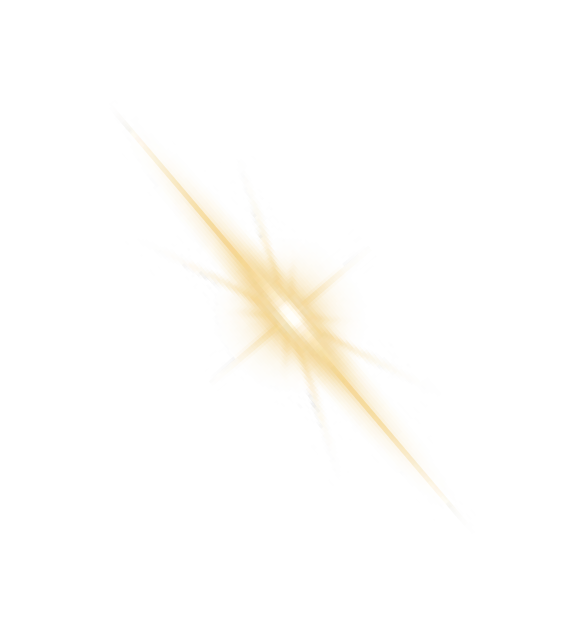 ADVANCED MANAGEMENT PROGRAMME数战字略时落代地的训管战理班变革和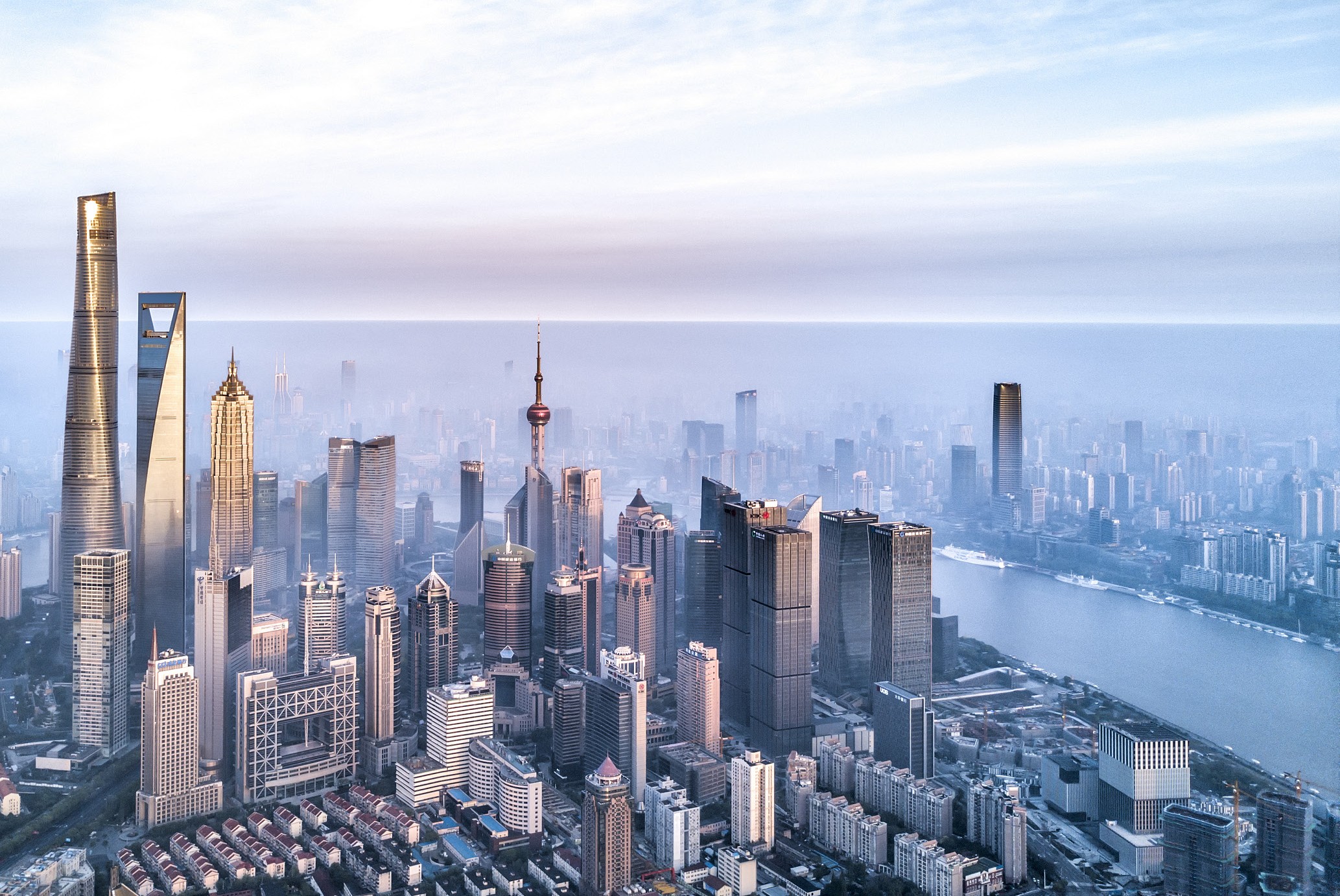 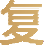 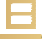 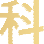 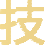 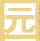 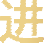 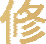 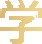 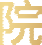 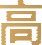 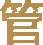 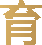 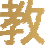 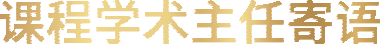 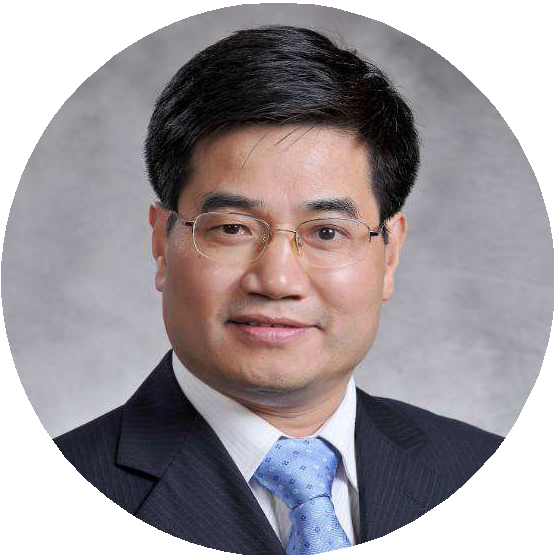 FuDan Science Park Executive Education复旦科技园进修学院由复旦大学国家大学科技园发起设立，曾是上海市委组织部局级干部自主选学承办机构之一。2004年创设时，复旦大学前校长、时任复旦大学副校长杨玉良院士兼任首任院长。学院多年来致力于培养兼具全球视野、中国战略、产业思维与科创精神的企事业高管人才，通过整合百年复旦的人文底蕴和综合学科优势，帮助学员提升个人修养、完善知识结构；同时，在科创大时代下，依托产学研结合的承载形式，赋能企业发展，增强核心竞争力。Academic Director's Message凌复旦鸿大学管理学院教授、博导  复旦大学智慧城市研究中心主任原复旦管理学院信息管理与信息系统系系主任数字时代，企业面临深层次的管理变革和创新，需要管理者具备多方面的认知和能力，总经理项目提供了全方位的课程，以集中快速提升管理认知和能力为目标，为企业中高层赋能。引领企业适应数字时代的挑战， 提升企业的竞争能级。Overview挑战在这样一个经营环境日趋复杂、多变、随机的时代（简称：VUCA乌卡时代），企业受到外部经营环境不确定和数字化技术的持续快速冲击，许多常见传统的管理理论和方法在慢慢失效，企业经营面临巨大挑战。“动荡时代最大的危险不是动荡本身，而是路径依赖”。生存数字化生存意味着一切都被重新定义，整个商业逻辑的改变，价值创造与获取方式都发生本质变化，我们需要颠覆战略元思维，洞察商业本质，重构战略逻辑和认知框架，以获取新的战略机会和新的成长空间。变革以华为、阿里、小米为代表的一些杰出本土企业，在数字化变革实践中西学中用、创新突围，成为数字化时代本土化实践的最佳管理标杆，并且以其杰出的管理能力持续保持高速增长，取得了令世界瞩目成就，成为数字时代的管理变革典范。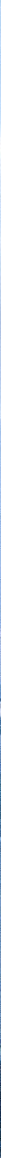 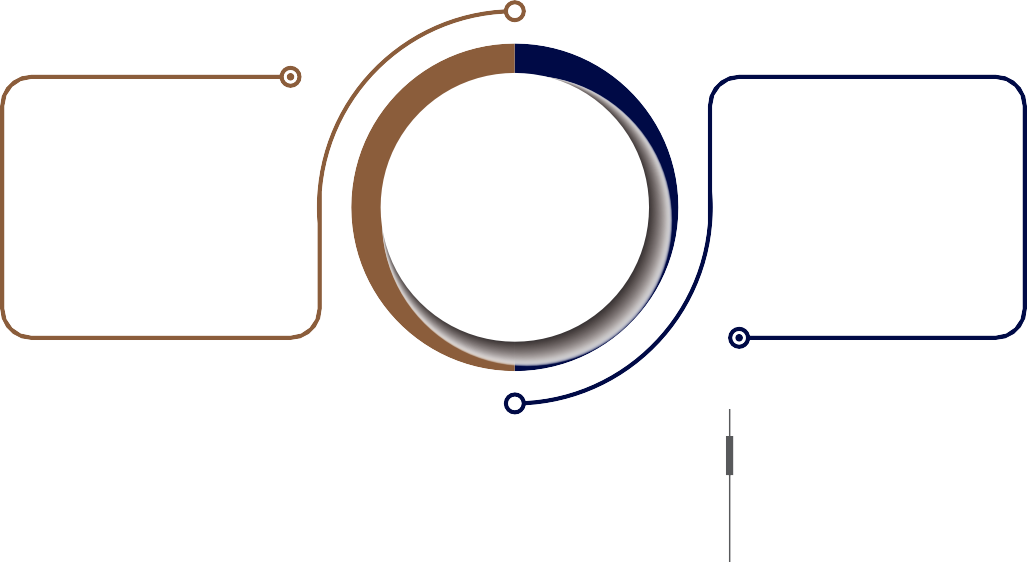 Three Directions for Growth and Breakthrough成长破局三大方向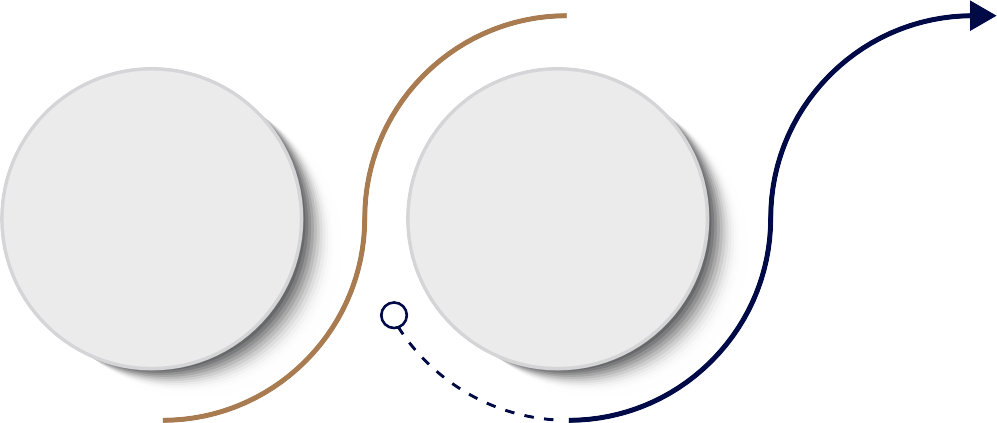 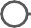 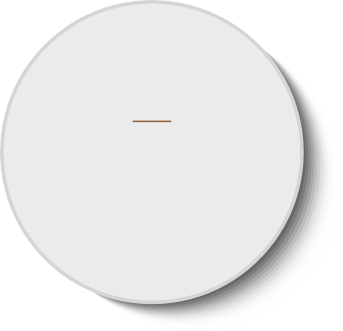 Coordination ofThree Functional Departments统筹协同三大职能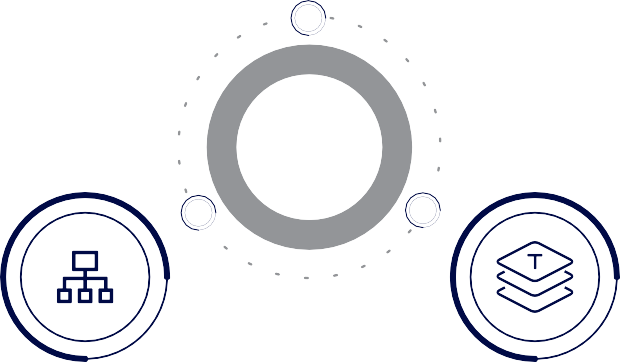 Trinity Teaching System标管杆理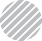 华为、阿里、小米数字化时代的管理新范式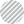 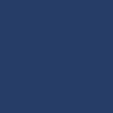 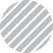 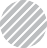 复旦百年商科前沿实证研究Course Features管经理典实落践地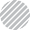 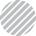 企业诊断 +共创学习 +训战落地绩效制教学管理系统套	全程学习采用积分PK制管理制度将团队文化、绩效考核、激励机制等应用于学习管理，在学中练，在练中掌握对标企业华为、阿里、小米成功管理实践，高势赋能管理名师明道取势，以深厚底蕴构建管理框架10位28套实践导师来自华为、阿里和小米为您优术，毫无保留赋能学员管理工具高效可借鉴可复制可落地16门100个热点课程适应产业转型升级的经济大变局商业案例穷尽中小企业管理痛点、爆点穷尽对标方案Curriculum Structure本课程顺应数字经济时代经营环境的巨大变化，围绕战略重构、变革转型、落地执行三个维度以EMBA核心课程为框架，设计出既前瞻、系统又实务的课程。宏观视野中国经济洞察与产业趋势数字经济与经济的数字化转型战略思维：从设计到执行战略思维战略决策理论与模型业务领先的战略设计战略解码与执行战略私董会财务与决策经营视角的企业财务运作资金管理与资本分析管理会计与数据决策数字时代的产品思维小米生态链思维产品思维：产业升级下的极致产品打造爆品战略打造销售铁军销售体系变革：阿里政委如何赋能业务团队销售铁军打造策略销售：华为的销售秘密参访与考核重构商业逻辑数字时代的管理颠覆企业价值链重构数字时代的商业模式创新数字化与企业战略转型组织管理：人是第一生产力企业文化：塑造企业灵魂组织变革与进化人才梯队建设与干部管理激活组织的绩效管理和激励机制数字化转型企业数字战略的顶层设计 企业数字化转型的实施路径阿里、海尔数字化实践营销革命:数字化营销从产品领先到品牌制胜数字化营销变革与创新变革管理创新思维与创新方法论变革领导力选修模块参访：华为、阿里、小米（三选一） 结业论文答辩股权融资资本运作上市流程企业并购市值管理Learning Approaches经典商科EMBA教学模式   带班导师		学习绩点	小组PK	中期复盘	结业答辩	奖学金“三培训大到训落地战之工间，作就差坊一个训战工作坊，注重方法和技能的实操落地，成果看得见”。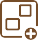 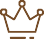 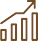 丰富的教学实践企业诊断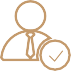 进入学员企业深度调研走访和调研，诊断企业实质性问题，学员结合课堂所学与具体问题出谋划策， 为企业发展提供建设性建议。互访	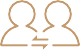 线下重要学习实践活动，学员一对一定向深度交流访问，要求学员进行深度访学和经验分享，深扒企业经营现实问题和探讨解决方案。战略私董会采用私董会形式进行定向头脑风暴，汇集学员群体智慧，解决企业经营管理中的比较复杂而又现实的难题，从而升华管理理念和决策的可操作性。标杆参访学习期间安排一次华为、阿里、小米其中一家标杆企业的游学参访活动，走进标杆企业现场学习和交流，邀请企业高管分享企业管理实践，深度探寻企业经营管理真谛。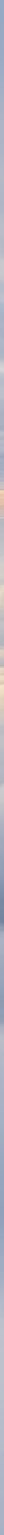 Management Tools实践导师将在课程中分享、分析源于华为、阿里和小米的管理工具，这些管理工具既成系统又可借鉴使用，简单、易用、有效，可快速改善管理状况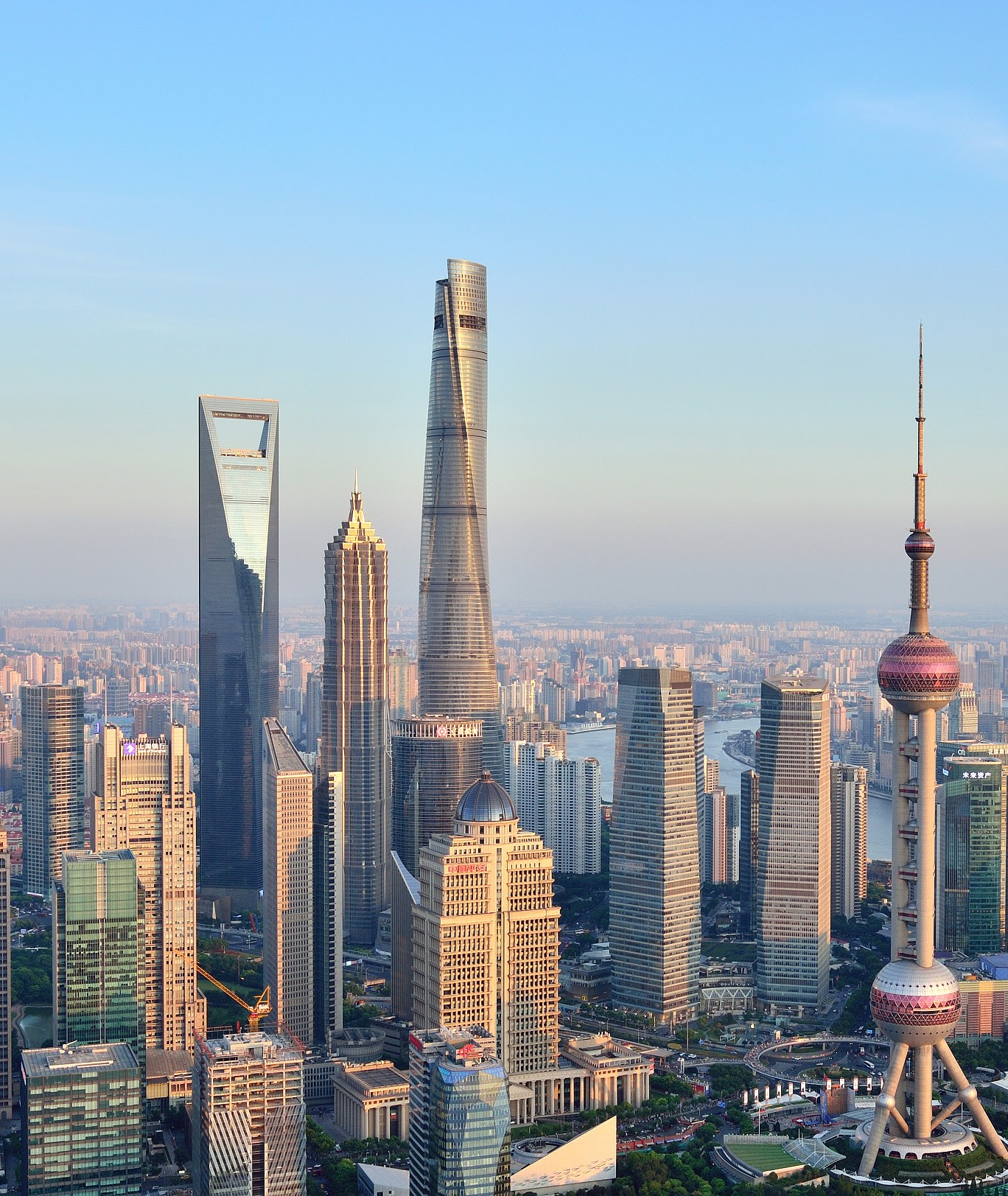 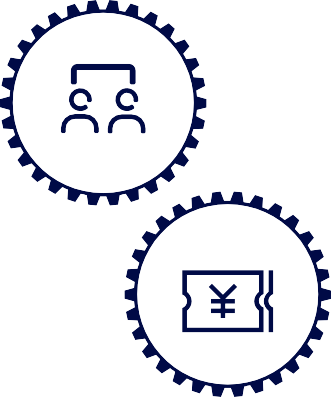 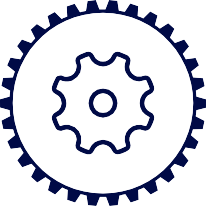 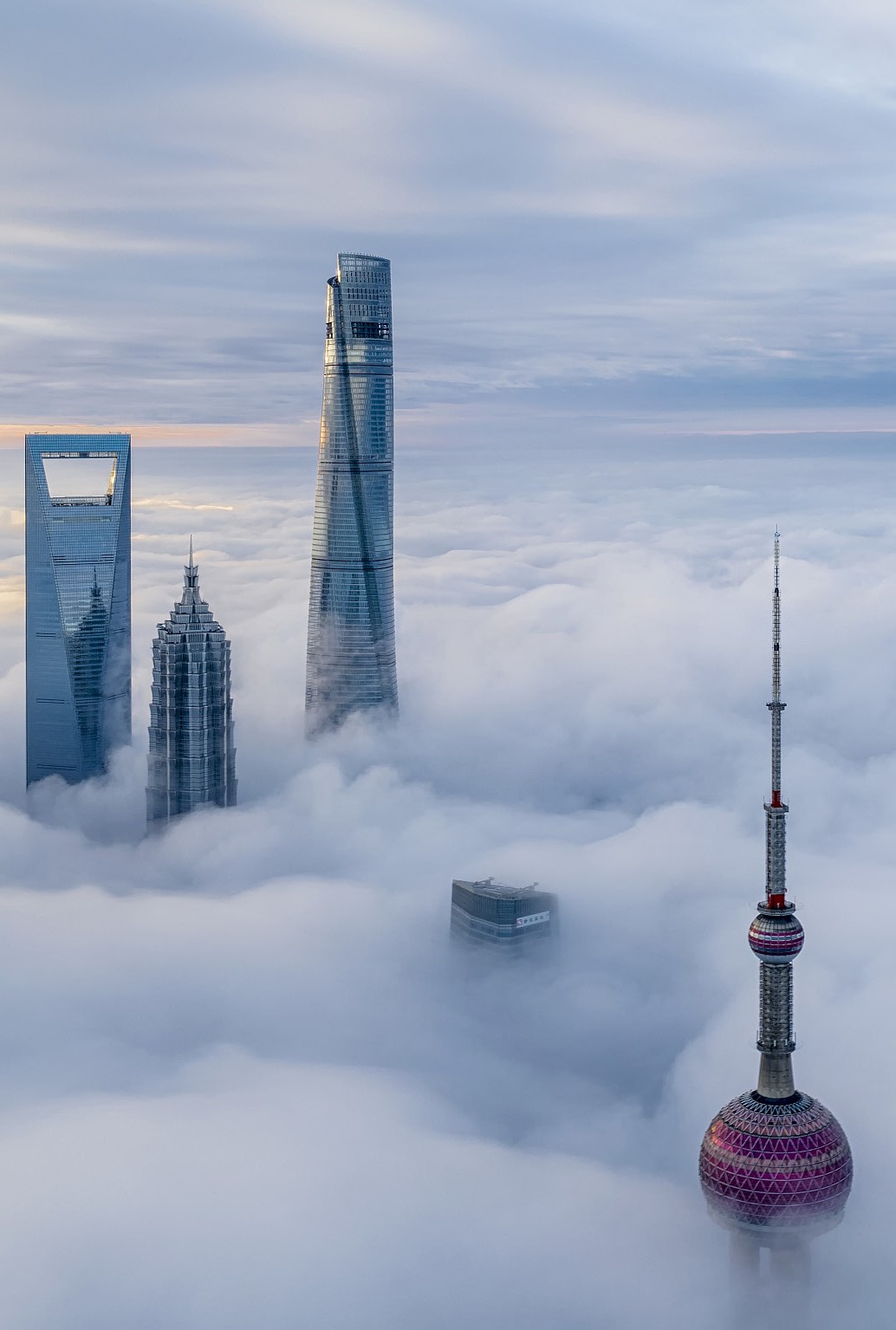 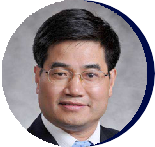 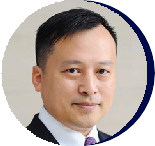 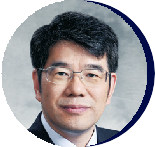 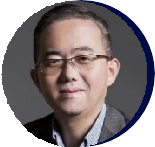 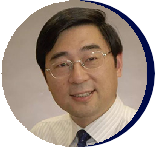 Faculty本课程由学院派与实践派师资共同担当，以创新的方式传道、授业、解惑、赋能。学院派 深厚底蕴，顶级名师凌鸿复旦大学管理学院教授、博导、复旦大学智慧城市研究中心主任原复旦管理学院信息管理与信息系统系系主任研究方向：管理信息系统、流程管理(BPR)、电子商务、ERP、知识管理孙金云复旦大学管理学院企业管理系副教授、复旦青年创业家教育与研究发展中心主任EMBA/MBA等项目《战略管理》主讲教授研究方向：企业战略、创业管理、中小企业战略刘杰复旦大学管理学院信息管理与信息系统系教授、博士生导师上海物资贸易中心股份有限公司独立董事、上海市投资咨询有限公司董事等研究方向：管理信息系统、电子商务与电子政务蒋青云复旦大学管理学院教授、博士生导师、市场营销系系主任MBA课程“营销研究及其商业应用”主讲教授、EMBA"数字化营销”课程主讲教授 研究方向：营销渠道、组织间营销、市场营销理论、中国企业营销战略等刘胜军上海数字化与互联网金融研究中心执行主任世界经济论坛2012-2014全球议程理事会中国区理事实战派 标杆企业高管导师，跟他们学，你不会学错Richard张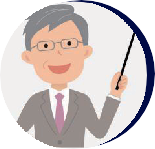 华为金牌老师、有20多年的华为任职经历、前华为海外地区部副总裁、前华为海外地区部人力资源部/干部部长  前华为海外多个国家总经理等高管岗位、拥有深厚的华为人的基因高雄勇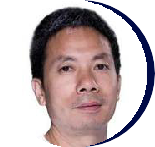 小米原小米电视副总裁、原小米集团参谋部高级参谋曾任海信、盛大、中星微等公司高管、20年互联网产品和营销专家、OTT行业领军人物、中关村连续创业者崔建中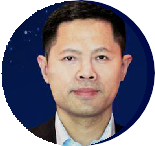 原浪潮集团产品市场部总经理、原用友集团大客户经理畅销书《价值型销售》、《纵横》、《通关》作者严小云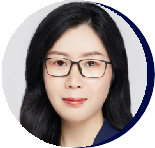 原阿里巴巴大区总经理阿里十年陈”马云亲授“百年之星” 阿里增长女神俞朝翎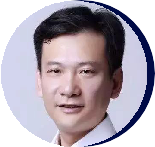 创业酵母创始人前阿里铁军主帅原阿里巴巴全国B2B业务总经理陈剑文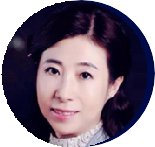 原阿里巴巴集团的组织发展负责人友邦保险总裁顾问与高管教练、安联保险集团中国区高级副总裁百事集团大中华区组织能力部门领导人和中国市场副总监Students' Portrait行业头部企业	平均管理	董事长、总经理	管理下属人数行业覆盖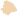 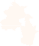 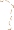 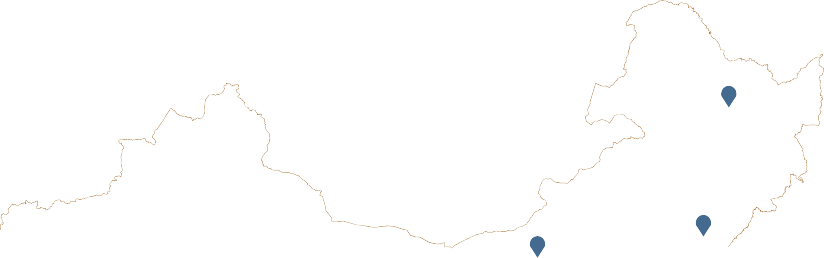 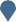 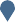 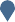 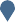 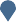 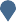 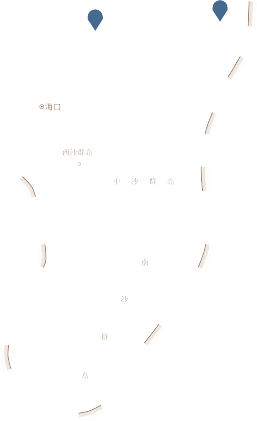 企业规模（年营收）电商	智能制造	酒店金融/银行软件服务地产/基建物流信息通信 人工智能 新材料医疗/教育日化/化工/石化快消	新能源MCN机构环保节能加工制造50 后	60 后	70 后	80 后	90 后年龄结构黑内蒙古	辽晋  冀	鲁陕	豫	苏生源分布苏、浙、沪、闽、皖、渝、鄂、川、豫、湘、陕、粤、川	渝		鄂		皖		浙湘		赣		闽台鲁、辽、晋、赣、冀、黑、台、内蒙Student’s Comments逸思医疗未来高管人才的培养，一定也是需要经历过逸思的创业烽火洗礼，然后在此基础上接受商业运营理论的学习和淬炼， 理论和实践能够紧密结合的核心中层干部。而复旦总经理课程的定位，恰好满足了这样一个需求，能够帮助我们优秀的业务管理人才，成长为未来优秀的商业运营精英，在实践的基础上扎实地建立理论知识体系，培养和发展系统性的和全局性的战略思维能力。这也是我们制定三年人才计划，首批派出9位高潜力的核心团队成员参加复旦总经理课程的直接原因。—总经理1期 聂红林 逸思医疗科技有限公司 创始人 董事长提升自己，把企业做好，我对孙金云老师的战略课印象特别深，他的课每一个理论后面都会举一个很实际的案例，通过复旦总经理班的学习坚定了我过去一些朴素的战略目标和管理方法，同时也为今后公司发展做强做大厘清了思路；学习是我们终身受益的大事，任何时候开始都不晚。—总经理1期 徐浩 江苏启安建设集团有限公司 副总经理、董事我觉得来复旦总经理班学习后确实收获很大，总经理班上的同学都特别的优秀，汇聚了来自金融银行、医疗器械、地产建筑，制造加工，化工环保等各行各业的社会翘楚业界精英，班级同学间的凝聚力很强，复旦这个平台赋予了学员们众多优秀的校友资源。—总经理2期 吴小松爱环吴世（苏州）环保股份有限公司 董事长“歌德曾说过“人不光是靠他生来就拥有一切，而是靠他从学习中所得到的一切来造就自己”。这段难得复旦总经理课程学习之旅，不光让我拥有更充实的知识和技能，也拓展了我的思维视野，学会的不仅是做学问的方法，更是做实践的指引。通过复旦总经理班的学习，我也更深刻的领悟到数字经济时代下敏锐的发展视野和科技力量才是支撑我行3.0模式发展的核心力量。”—总经理2期 曹文斌 招商银行重庆分行 行长这次来复旦总经理课程涉及很多与目前工作、行业相关的课题，受益很多，课后需要多思考，多消化，内化为自己企业所需要的营养；对复旦总经理课程的教学和组织也很满意，感恩班主任老师的精心安排！—总经理2期 李西溪麦田云际（桐乡乌镇）科技有限公司 总裁这次来参加复旦总经理战略落地课程帮助我找到了可以打通企业运行管理的“任督二脉”的法则，帮助企业战略规划与运行效率能够焕然一新；帮助管理者找到可以依靠的理论基础和验证过的规律或体系并有其普适性。回到自己的企业，这些理论知识或其他企业成功的“秘诀”确实在本企业经营活动中有实际的可操作性和落地性。—总经理3期 李政德 苏州澳昆智能机器人技术有限公司 董事长身处数字化时代的管理者和领导者要具备全面的知识结构，复旦总经理班的学习让管理者从时间、空间、科技、社会、经济和人性等多维度构建知识体系和思维框架；对于未来企业经营，管理者既要具备产品思维、客户思维、还要以市场销售为主导、用数据驱动做决策。—总经理3期 沈嵘 士商集团 副总裁Study Tour学习不仅在课堂，总经理班课堂外的教学实践也同样丰富多彩。游学参访、移动课堂、标杆游学、私董会、企业诊断、戈壁挑战赛等多维度、跨领域、跨专业的融汇交流，提升思维、开拓视野、激发创意、智赢未来。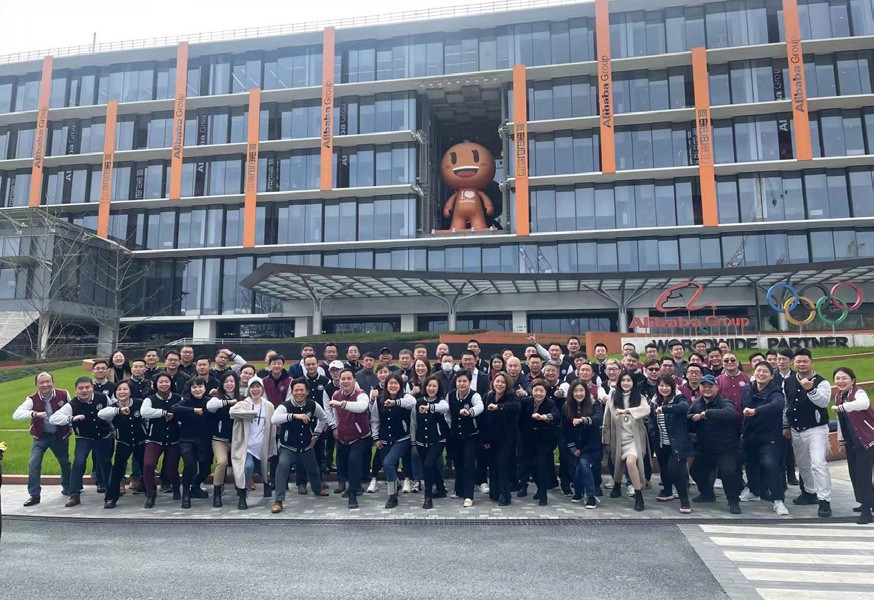 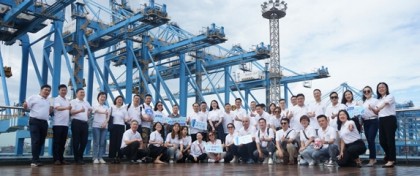 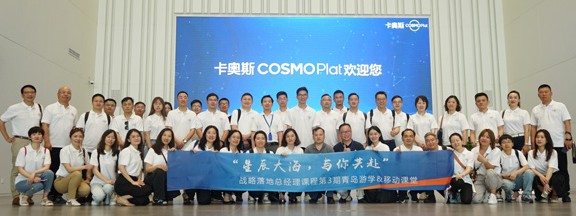 爱环吴世（苏州）环保有限公司锦天城律师事务所爱普香料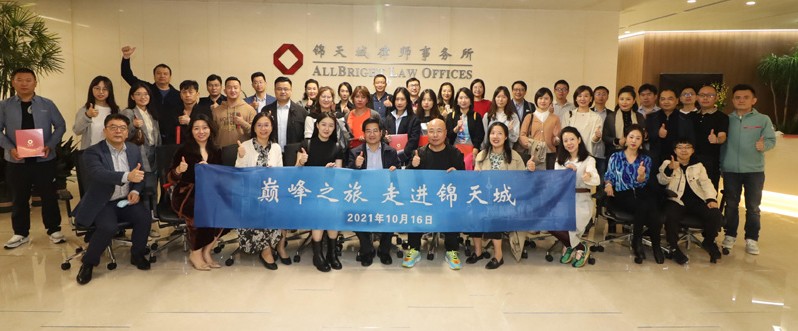 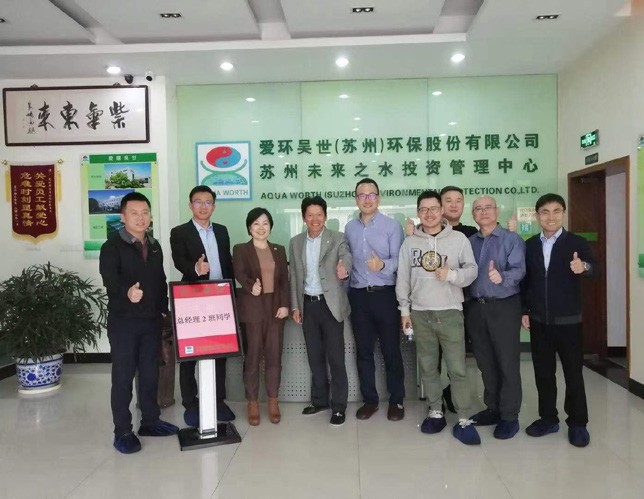 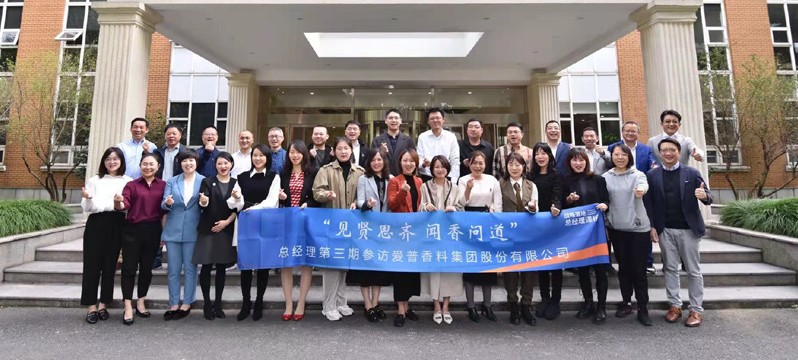 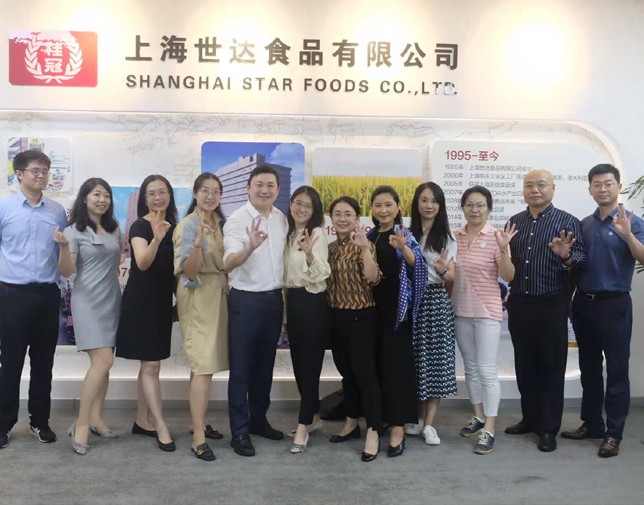 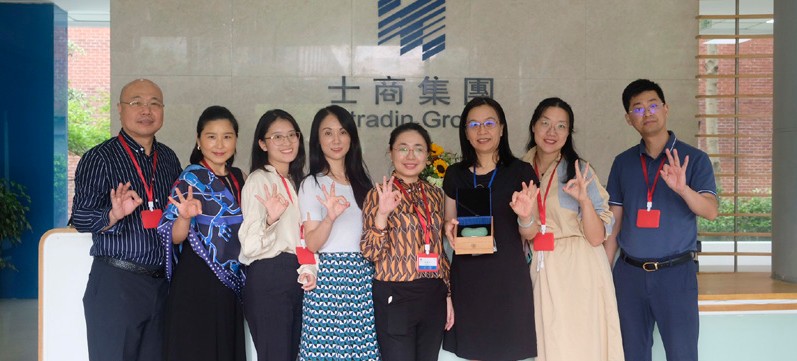 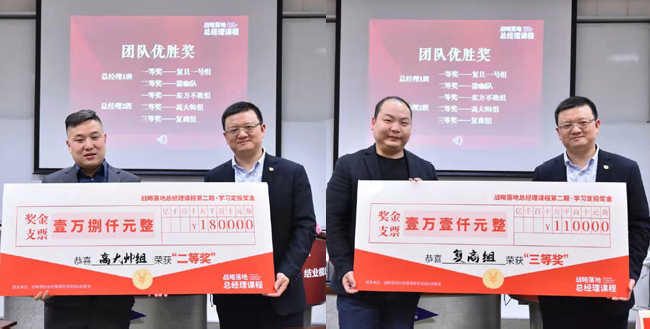 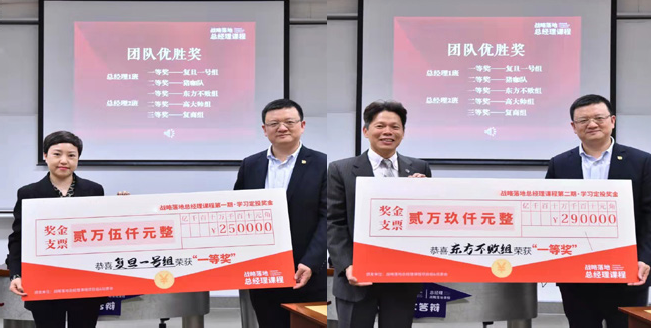 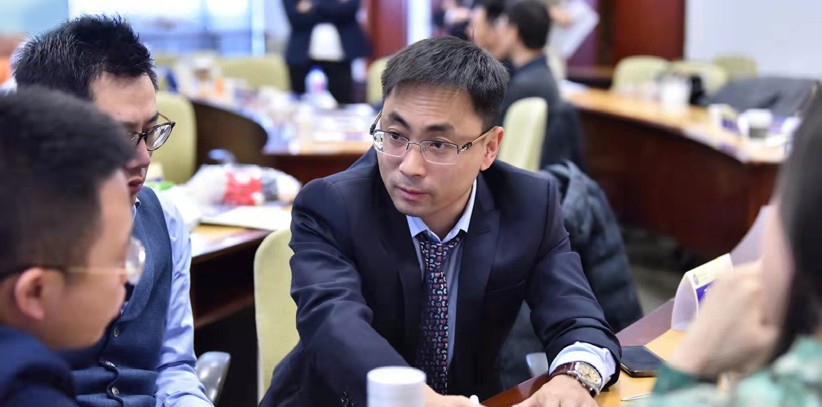 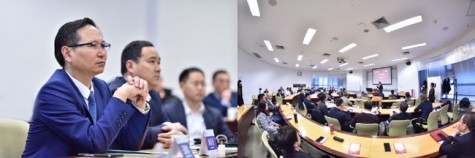 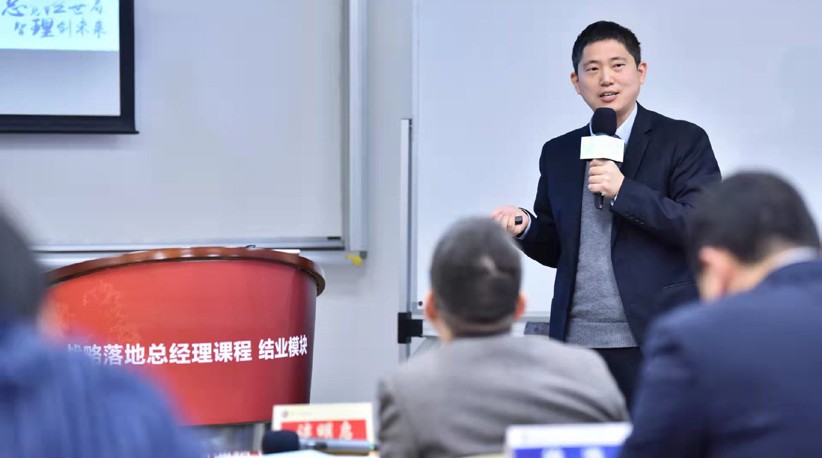 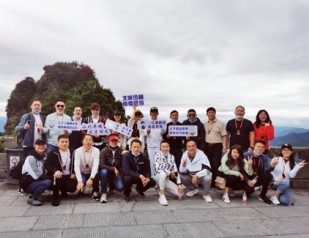 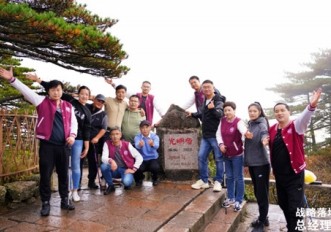 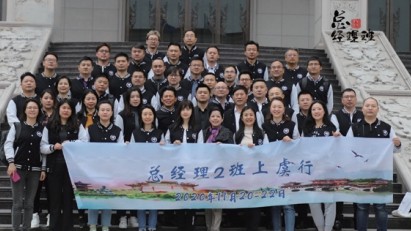 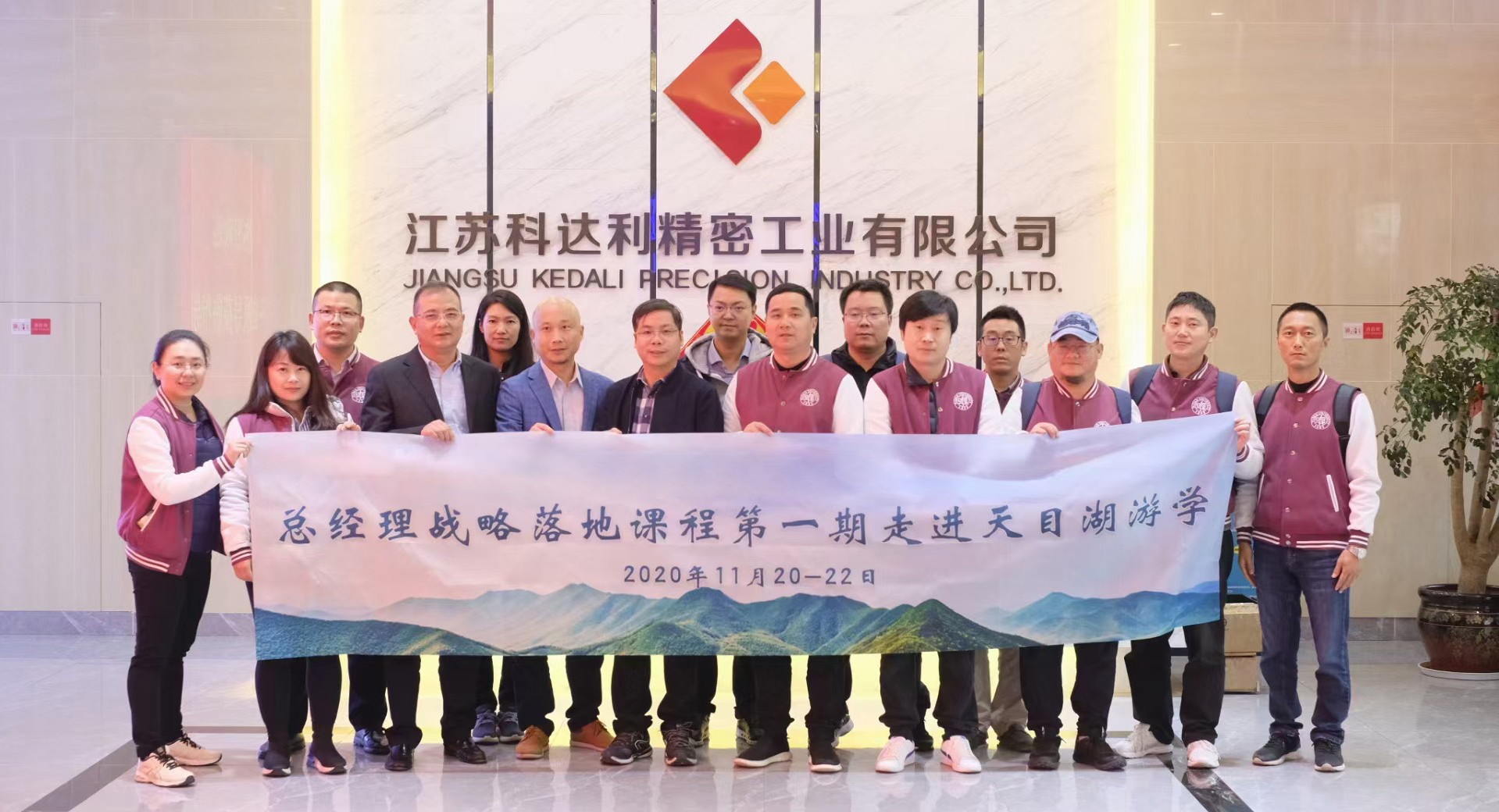 Admission招生董事对长象、总经理、创始人、核心高管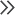 成长型、科创期企业的董事长、创始人、总经理大型企业高管及分子公司总经理以及其他有意培养的高层管理人员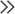 注：本课程不招收党政机关领导干部、公务人员、国有企事业单位的高级管理人员。报名8年条以上件工作经验3年以上高层管理经验大专及以上学历学习学制时一间年，每月集中研修2-3天，共计30天(含团建)上海 + 移动课堂入学程序申请人向学院申请提交以下材料：报名申请表、个人简历、企业简介、身份证及最高学历证明复印件、2寸电子版证件照各一份； 学院审核申请资料，结合工作业绩、报名顺序择优录取；学院寄发录取通知书，申请人在收到通知书后，在规定时间内一次性缴纳全额学费;并办理相关入学手续，准备   上课；学费由学员直接汇入官方账户。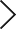 学 员 填 写 报名表提交学院申请资格审核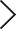 寄 发 录 取 通知书学员	开学一 次 性 交清学费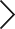 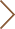 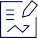 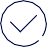 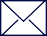 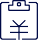 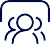 （撤销席位说明:开课后，学员因任何原因自行退出学习，学费概不退还）考核完成与课授程证学习并经考核合格，颁发结业证书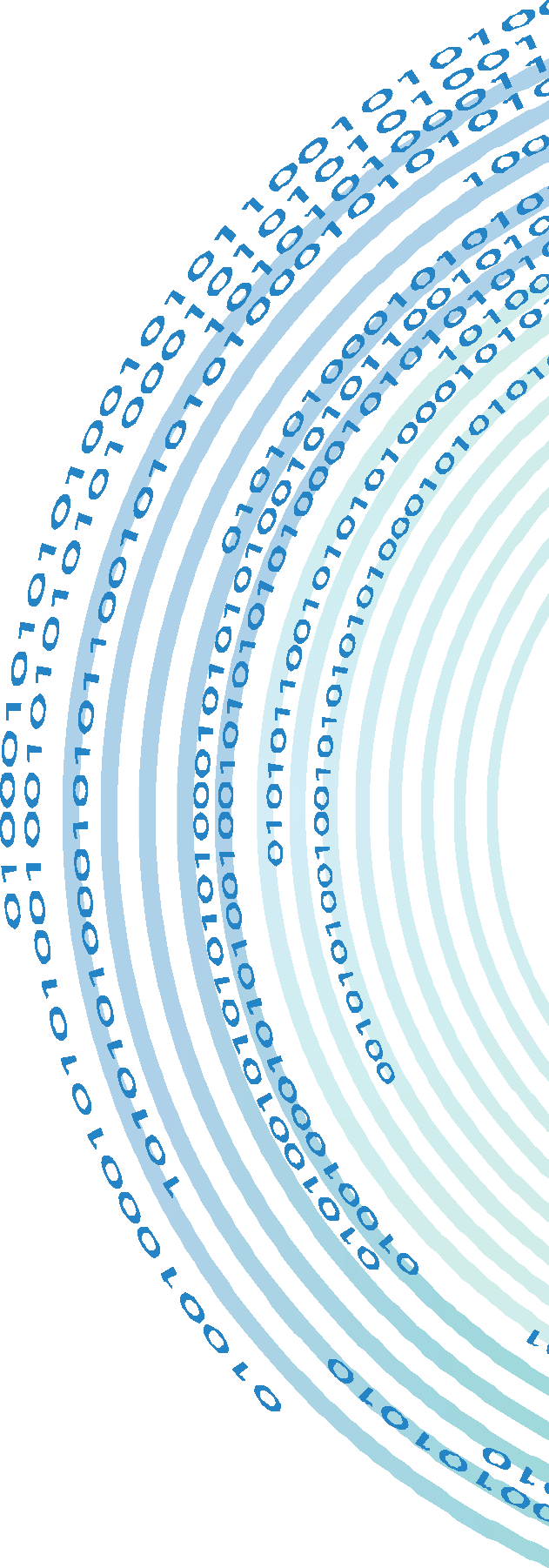 ADVANCED MANAGEMENT PROGRAMME数战字略时落代地的训管战理班变革和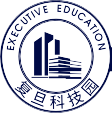 复旦科技园｜高管教育地址：上海市虹口区松花江路2539号战略落地总经理课程项目组